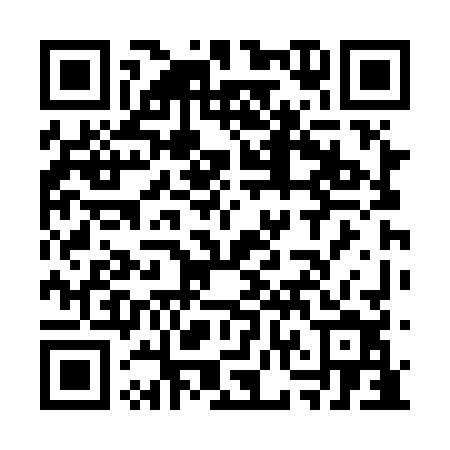 Prayer times for Washabuck Centre, Nova Scotia, CanadaMon 1 Jul 2024 - Wed 31 Jul 2024High Latitude Method: Angle Based RulePrayer Calculation Method: Islamic Society of North AmericaAsar Calculation Method: HanafiPrayer times provided by https://www.salahtimes.comDateDayFajrSunriseDhuhrAsrMaghribIsha1Mon3:165:161:076:318:5810:582Tue3:175:171:076:318:5710:583Wed3:185:181:086:318:5710:574Thu3:195:181:086:318:5710:565Fri3:205:191:086:318:5610:556Sat3:215:201:086:318:5610:557Sun3:225:211:086:318:5610:548Mon3:245:211:086:318:5510:539Tue3:255:221:096:308:5510:5110Wed3:265:231:096:308:5410:5011Thu3:285:241:096:308:5310:4912Fri3:295:251:096:308:5310:4813Sat3:315:261:096:298:5210:4714Sun3:325:271:096:298:5110:4515Mon3:345:281:096:288:5110:4416Tue3:355:291:096:288:5010:4217Wed3:375:291:096:288:4910:4118Thu3:395:311:096:278:4810:3919Fri3:405:321:106:278:4710:3820Sat3:425:331:106:268:4610:3621Sun3:445:341:106:268:4510:3522Mon3:455:351:106:258:4410:3323Tue3:475:361:106:258:4310:3124Wed3:495:371:106:248:4210:3025Thu3:515:381:106:238:4110:2826Fri3:535:391:106:238:4010:2627Sat3:545:401:106:228:3910:2428Sun3:565:411:106:218:3710:2229Mon3:585:431:106:208:3610:2030Tue4:005:441:106:208:3510:1831Wed4:025:451:106:198:3410:17